Boot Camp – An interval training class that mixes calisthenics and body weight exercises with cardio andstrength training. HIIT Hop - A type of cardio training in which you alternate short, very high intensity intervals with longer,slower intervals to recover to the rhythm of popular hip-hop music.Kettlebell AMPD - Takes heart-pumping music and your favorite kettlebell moves and combines them into 60 minutes of calorie-torching fun! This whole-body workout emphasizes group fitness and focuses on specific areas such as arms, legs, core, and cardio. PiYo - Combines the muscle-sculpting, core-firming benefits of Pilates with the strength and flexibility advantages of yoga.Silver Sneakers - Custom-designed classes and use of equipment with a Senior Advisor to help you alongthe way.Spin - A vigorous workout - burning calories and keeping your muscles in shape.Yoga Stretch - A Hindu spiritual and ascetic discipline, including breath control, simple meditation, and the adoption of specific bodily postures, which is widely practiced for health and relaxation.Zumba - A Latin inspired dance-fitness class that is fun and energizing.  This one-hour cardio workout will make you feel like you are partying on the dance floor.***For a listing of any changes or cancellations, please visit our Facebook page – Get Fit Athletic Club - Richmond or feel free to contact the club at (859)623-2229.GROUP FITNESS SCHEDULE – November 2019GROUP FITNESS SCHEDULE – November 2019GROUP FITNESS SCHEDULE – November 2019GROUP FITNESS SCHEDULE – November 2019GROUP FITNESS SCHEDULE – November 2019GROUP FITNESS SCHEDULE – November 2019GROUP FITNESS SCHEDULE – November 2019SundayMondayTuesdayWednesdayThursdayFridaySaturday1Silver SneakersLisa F.10-11 amBoot CampDarcy12:15-1:15 pm2ZumbaLeslie9-10 am3HllT HopRachel B.2-3 pm4SpinMandy S.8:30-9:30 amSilver SneakersLisa F.10-11 amYoga StretchLisa F.11:30am-12:15 pmBoot CampDarcy/Mandy S.12:15-1:15HllT HOPMandy G.5:30-6:30Kettlebell AMPDRachel6:30-7:305          Silver SneakersLisa10-11 amPiYoBree5:30-6:30 pmZumbaLaQuinta6:30-7:30 pmHllT HopKayla7:30-8:30 pm6SpinMandy S.8:30-9:30 amSilver SneakersLisa10-11 amBoot CampDarcy/Mandy S.12:15-1:15ZumbaRegina6:30-7:307Silver SneakersLisa F.10-11 amSpinLisette5:30-6:30 pmKettlebell AMPDRachel H.6:30-7:30 pmHllT HopRachel B.7:30-8:30 pm8Silver SneakersLisa F.10-11 amBoot CampDarcy12:15-1:15 pm9ZumbaLeslie9-10 am10HIIT HopRachel B.2-3 pm11      SpinMandy S.8:30-9:30 amSilver SneakersLisa F.10-11 amYoga StretchLisa F.11:30am-12:15pmBoot CampDarcy/Mandy S.12:15-1:15 pmHllT HopMandy G.5:30-6:30 pmKettlebell AMPDRachel H.6:30-7:30 pm12           Silver SneakersLisa10-11 amPiYoBree5:30-6:30 pmZumbaLaQuinta6:30-7:30 pmHllT HopKayla7:30-8:30 pm13SpinMandy S.8:30-9:30 amSilver SneakersLisa10-11 amBoot CampDarcy/Mandy S.12:15-1:15 pmZumbaRegina6:30-7:30 pm14    Silver SneakersLisa F.10-11 amSpinLisette5:30-6:30 pmKettlebell AMPDRachel H.6:30-7:30 pmHllT HopRachel B.7:30-8:30 pm15Silver SneakersLisa F.10-11 amBoot CampDarcy12:15-1:15 pm16ZumbaLeslie9-10 am17HIIT HopRachel B.2-3 pm18          SpinMandy S.8:30-9:30 amSilver SneakersLisa F.10-11 amYoga StretchLisa F.11:30am-12:15pmBoot CampDarcy/Mandy S.12:15-1:15 pmHllT HopMandy G.5:30-6:30 pmKettlebell AMPDRachel H.6:30-7:30 pm19           Silver SneakersLisa10-11 amPiYoBree5:30-6:30 pmZumbaLaQuinta6:30-7:30 pmHllT HopKayla7:30-8:30 pm20 SpinMandy S.8:30-9:30 amSilver SneakersLisa10-11 amBoot CampDarcy/Mandy S. 12:15-1:15 pmZumbaRegina6:30-7:30 pm21    Silver SneakersLisa F.10-11 amMEMBER APPRECIATION DAY!!!Specialty ClassRegina, Rachel B., Rachel H., LaQuinta, Leslie6:00-8:0022Silver SneakersLisa F.10-11 amBoot CampDarcy12:15-1:15 pm23ZumbaLeslie9-10 am24HIIT HopRachel B.2-3 pm25         SpinMandy S.8:30-9:30 amSilver SneakersLisa F.10-11 amYoga StretchLisa F.11:30am-12:15 pmBoot CampDarcy/Mandy S.12:15-1:15 pmHllT HopMandy G.5:30-6:30 pmKettlebell AMPDRachel H.6:30-7:30 pm26        Silver SneakersLisa10-11 amPiYoBree5:30-6:30 pmZumbaLaQuinta6:30-7:30 pmHllT HopKayla7:30-8:30 pm27SpinMandy S.8:30-9:30 amSilver SneakersLisa10-11 amBoot CampDarcy/Mandy S.12:15-1:15 pmZumbaRegina6:30-7:30 pm28NO CLASSES 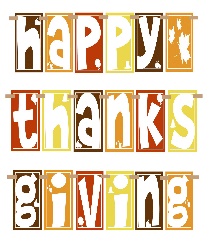 29Silver SneakersLisa F.10-11 amBoot CampDarcy12:15-1:15 pm30ZumbaLeslie9-10 am